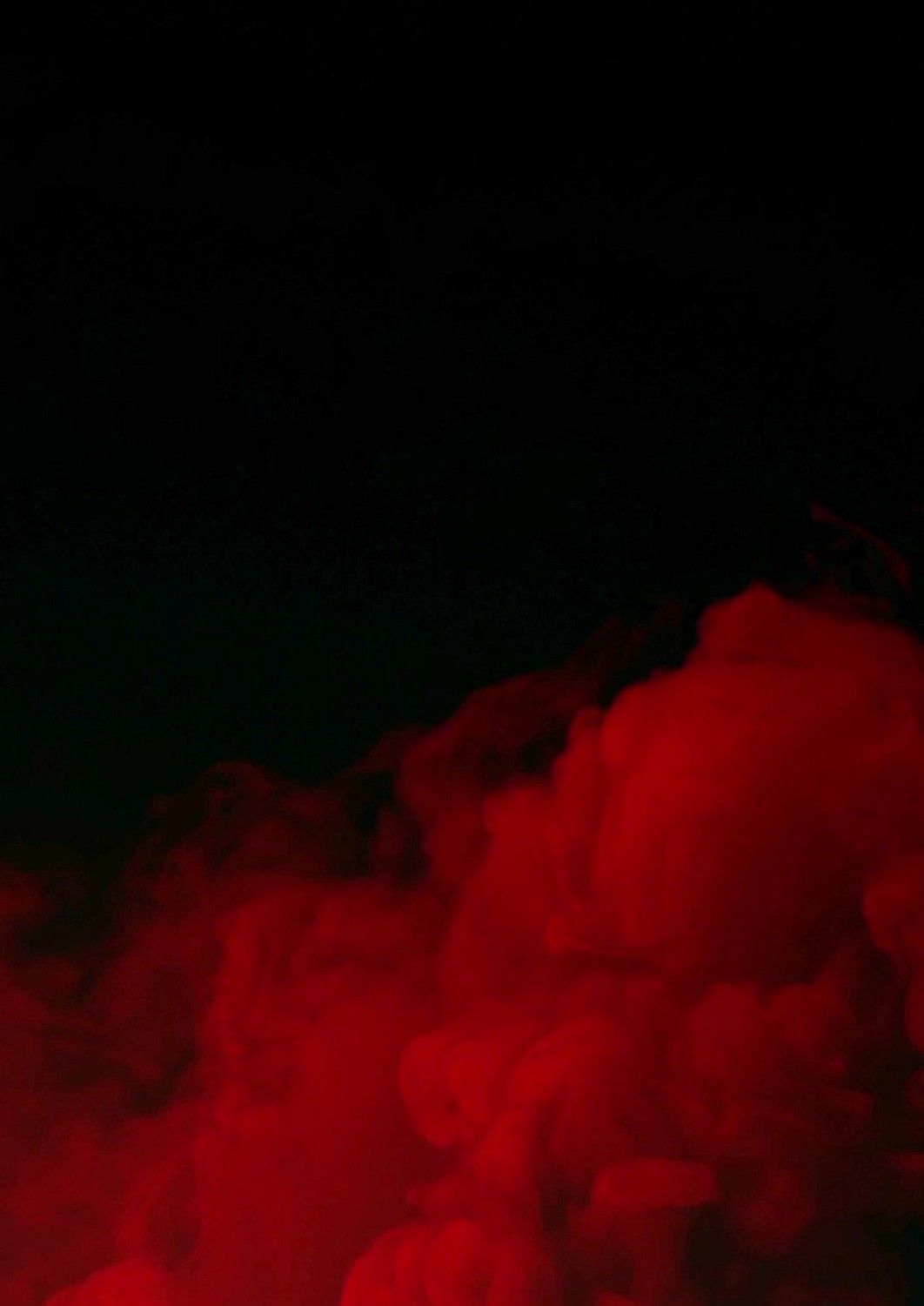 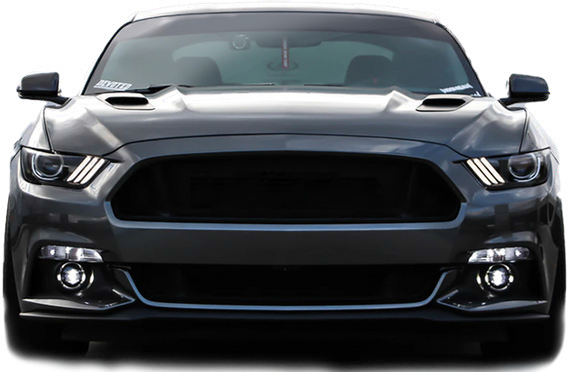 SUPER AUTO¿ T E	G U S T A	M A N E J A R ?SUPERPORTADAS